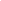 
Document LinksFebruary 2023 Meeting MinutesMarch 2023 (4/6/2023) Financial ReportAnnual Meeting Presentation
Actions Items from 3/15 MeetingPublish accomplishments on website - Sheri (continuing to update)Update board members on website - Sheri (continuing to update)Postcards for events and new member bags - Sheri (created and printed)Skipper Meeting follow-up (Jane will text Skippers to confirm they have connected with their neighbors)Carp Bow fishing event update - Jane (as of 4/10 event has not yet been finalized.  Jane continuing to work with organization executing the event)Oktoberfest committee and entertainment - Can we get Karl to do the sound?  - Sheri (has not yet approached)Committee VolunteersLisa Dierbeck, Jennifer Peterson, Kaia Pelstring, Katie Dulitz, Erin Wombacher, Kari Halling, Lori Lea-Jensen, Cindy PennerCarp Antennas - Jane (placement of antennas has been determined)Poll questions for Annual meeting - Bart (not available at 4/10 meeting)Meeting notes from 3/15 were approvedMeeting Notes & DecisionsDuring 3/15 meeting, the Board approved $8,000 for 2 antennas to track the Carp.  The antennas will help us track the carp movement, and see where they are traveling.  Locations are being determined to get best results.Prepared for the Annual Membership Meeting on 4/24.  Bart was assigned to be a moderator.  Presenters will be Jane, Sheri, Phil and Erin.  The Board will meet again on 4/17 to finalize the presentation.Erin mailed the postcard invitations for Annual Membership on 4/7/2023 Received a contract from PLM for us to review and sign off on.   Phil and Sheri will discuss and review.Present board members decided that we need more help and to add another Board member.Action Items from 4/10 meeting - Sheri will also add “Our Skippers” to the About Us page on our websiteJane has reached out to organization regarding Carp Bow Fishing event, however event has not yet been finalized.  Still working with her contacts.Phil will follow up with Patrick Selter regarding the proposal and discuss area/areas to be treated for curly leaf.Erin will work with the Oktoberfest and entertainment committee to execute the Fall Fundraising Event.  A meeting will be scheduled for April to get a jump on the planning of the OktoberfestSheri, Jane, Phil and Erin will finalize their sections and submit 1 poll question to Sheri by Friday, 4/14.Attendees:Jane AndersonPhil BowmanSheri WallaceErin Wombacher
Absent:  Bart HallingLocation: Sheri’s house2135 Overland LaneAgenda:Approve Minutes from 3/15/23 - see document linksUpdate on action items from 3/15AIS Control Contract with PLMAnnual Meeting Run-through - see link belowCommittee UpdatesWater QualityCarp Workshop - Sheri